PRIJAVAtima za studentsko takmičenjeOŽUJSKO BUSINESS CASE CHALLENGE 2022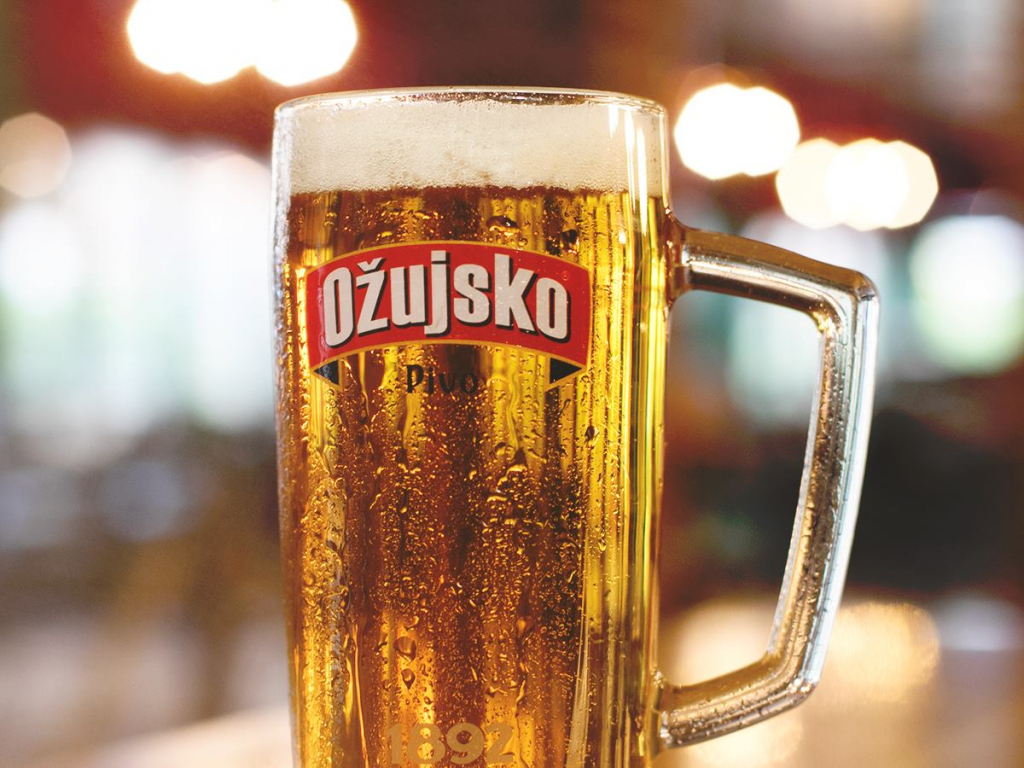 Prijaviti se mogu svi studenti u timovima od dvoje ili troje!
Ovu prijavu tima je potrebno poslati na ozujsko.bcc@cerk.info ILI pp.efmo@gmail.com    do 1. 12. 2022.(zaključno sa 1.12. do 23:59)Nakon prijave dobićete informacije o samoj studiji slučaja od predstavnika kompanije i na portalu www.cerk.info ili FB event-u! Na osnovu toga radite na rješenju i šaljete ga DO15.12.2022.Budite jedan od timova koji će osvojiti 1200, 500 ili 300KM! Najbolji će imati priliku predstaviti svoja rješenja stručnom žiriju na dan finala takmičenja sredinom dvanaestog mjeseca 2021. a tri najbolja osvajaju nagrade! Najkreativni tim će dobiti poklon iznađenja od kompanije Molson Coors i brenda Ožujsko!Finale će se održati uživo u Mostaru (troškovi prevoza i smještaja pokriveni)
Sve učesnike očekuju sertifikati o učešću, zabava i naravno korisno iskustvo!
Primjeni svoje znanje, pokaži svoju kreativnost i osvoji nagradu!Naziv timaBroj članovaKontakt telefon i e-mail timaImePrezimeSveučilište/UniverzitetFakultet/Smjer/OdsjekGodina studijaKontakt telefonKontakt e-mail